ДАТА ПОСТУПЛЕНИЯ 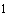 ДАТА ПОСТУПЛЕНИЯ ДАТА ПОСТУПЛЕНИЯ ДАТА ПОСТУПЛЕНИЯ ДАТА ПОСТУПЛЕНИЯ ДАТА ПОСТУПЛЕНИЯ ВХОДЯЩИЙ N 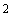 ВХОДЯЩИЙ N ВХОДЯЩИЙ N ВХОДЯЩИЙ N ВХОДЯЩИЙ N ВХОДЯЩИЙ N ВХОДЯЩИЙ N ВХОДЯЩИЙ N ВХОДЯЩИЙ N ВХОДЯЩИЙ N ВХОДЯЩИЙ N ВХОДЯЩИЙ N ВХОДЯЩИЙ N _______________ Заполняется Роспатентом.Заполняется Роспатентом. _______________ Заполняется Роспатентом.Заполняется Роспатентом. _______________ Заполняется Роспатентом.Заполняется Роспатентом. _______________ Заполняется Роспатентом.Заполняется Роспатентом. _______________ Заполняется Роспатентом.Заполняется Роспатентом. _______________ Заполняется Роспатентом.Заполняется Роспатентом. _______________ Заполняется Роспатентом.Заполняется Роспатентом. _______________ Заполняется Роспатентом.Заполняется Роспатентом. _______________ Заполняется Роспатентом.Заполняется Роспатентом. _______________ Заполняется Роспатентом.Заполняется Роспатентом. _______________ Заполняется Роспатентом.Заполняется Роспатентом. _______________ Заполняется Роспатентом.Заполняется Роспатентом. _______________ Заполняется Роспатентом.Заполняется Роспатентом. _______________ Заполняется Роспатентом.Заполняется Роспатентом. _______________ Заполняется Роспатентом.Заполняется Роспатентом. _______________ Заполняется Роспатентом.Заполняется Роспатентом. _______________ Заполняется Роспатентом.Заполняется Роспатентом. _______________ Заполняется Роспатентом.Заполняется Роспатентом. _______________ Заполняется Роспатентом.Заполняется Роспатентом. В Федеральную службу по интеллектуальнойсобственности (Роспатент)Бережковская наб., д.30, корп.1, Москва,Г-59, ГСП-3, 125993 В Федеральную службу по интеллектуальнойсобственности (Роспатент)Бережковская наб., д.30, корп.1, Москва,Г-59, ГСП-3, 125993 В Федеральную службу по интеллектуальнойсобственности (Роспатент)Бережковская наб., д.30, корп.1, Москва,Г-59, ГСП-3, 125993 В Федеральную службу по интеллектуальнойсобственности (Роспатент)Бережковская наб., д.30, корп.1, Москва,Г-59, ГСП-3, 125993 В Федеральную службу по интеллектуальнойсобственности (Роспатент)Бережковская наб., д.30, корп.1, Москва,Г-59, ГСП-3, 125993 В Федеральную службу по интеллектуальнойсобственности (Роспатент)Бережковская наб., д.30, корп.1, Москва,Г-59, ГСП-3, 125993 В Федеральную службу по интеллектуальнойсобственности (Роспатент)Бережковская наб., д.30, корп.1, Москва,Г-59, ГСП-3, 125993 В Федеральную службу по интеллектуальнойсобственности (Роспатент)Бережковская наб., д.30, корп.1, Москва,Г-59, ГСП-3, 125993 В Федеральную службу по интеллектуальнойсобственности (Роспатент)Бережковская наб., д.30, корп.1, Москва,Г-59, ГСП-3, 125993 В Федеральную службу по интеллектуальнойсобственности (Роспатент)Бережковская наб., д.30, корп.1, Москва,Г-59, ГСП-3, 125993 В Федеральную службу по интеллектуальнойсобственности (Роспатент)Бережковская наб., д.30, корп.1, Москва,Г-59, ГСП-3, 125993 В Федеральную службу по интеллектуальнойсобственности (Роспатент)Бережковская наб., д.30, корп.1, Москва,Г-59, ГСП-3, 125993 В Федеральную службу по интеллектуальнойсобственности (Роспатент)Бережковская наб., д.30, корп.1, Москва,Г-59, ГСП-3, 125993 от от фамилия, имя, отчество (при наличии) или полное наименование фамилия, имя, отчество (при наличии) или полное наименование фамилия, имя, отчество (при наличии) или полное наименование фамилия, имя, отчество (при наличии) или полное наименование фамилия, имя, отчество (при наличии) или полное наименование фамилия, имя, отчество (при наличии) или полное наименование фамилия, имя, отчество (при наличии) или полное наименование фамилия, имя, отчество (при наличии) или полное наименование фамилия, имя, отчество (при наличии) или полное наименование фамилия, имя, отчество (при наличии) или полное наименование фамилия, имя, отчество (при наличии) или полное наименование и адрес места жительства, адрес места нахождения и адрес места жительства, адрес места нахождения и адрес места жительства, адрес места нахождения и адрес места жительства, адрес места нахождения и адрес места жительства, адрес места нахождения и адрес места жительства, адрес места нахождения и адрес места жительства, адрес места нахождения и адрес места жительства, адрес места нахождения и адрес места жительства, адрес места нахождения и адрес места жительства, адрес места нахождения и адрес места жительства, адрес места нахождения и адрес места жительства, адрес места нахождения и адрес места жительства, адрес места нахождения правообладателя (правообладателей) правообладателя (правообладателей) правообладателя (правообладателей) правообладателя (правообладателей) правообладателя (правообладателей) правообладателя (правообладателей) правообладателя (правообладателей) правообладателя (правообладателей) правообладателя (правообладателей) правообладателя (правообладателей) правообладателя (правообладателей) правообладателя (правообладателей) правообладателя (правообладателей) либо любого лица (в случае испрашивания исправлений очевидных и технических ошибок) либо любого лица (в случае испрашивания исправлений очевидных и технических ошибок) либо любого лица (в случае испрашивания исправлений очевидных и технических ошибок) либо любого лица (в случае испрашивания исправлений очевидных и технических ошибок) либо любого лица (в случае испрашивания исправлений очевидных и технических ошибок) либо любого лица (в случае испрашивания исправлений очевидных и технических ошибок) либо любого лица (в случае испрашивания исправлений очевидных и технических ошибок) либо любого лица (в случае испрашивания исправлений очевидных и технических ошибок) либо любого лица (в случае испрашивания исправлений очевидных и технических ошибок) либо любого лица (в случае испрашивания исправлений очевидных и технических ошибок) либо любого лица (в случае испрашивания исправлений очевидных и технических ошибок) либо любого лица (в случае испрашивания исправлений очевидных и технических ошибок) либо любого лица (в случае испрашивания исправлений очевидных и технических ошибок) Адрес для переписки Адрес для переписки Адрес для переписки Адрес для переписки Адрес для переписки Адрес для переписки Адрес для переписки ОГРН (ОГРНИП): ОГРН (ОГРНИП): ОГРН (ОГРНИП): ОГРН (ОГРНИП): КПП: КПП: КПП: ИНН: ИНН: СНИЛС: СНИЛС: СНИЛС: СНИЛС: ЗАЯВЛЕНИЕоб отзыве заявления о внесении изменений в Государственный реестр изобретений Российской Федерации, Государственный реестр полезных моделей Российской Федерации, Государственный реестр промышленных образцов Российской Федерации, а также в патенты на изобретение, полезную модель, промышленный образец ЗАЯВЛЕНИЕоб отзыве заявления о внесении изменений в Государственный реестр изобретений Российской Федерации, Государственный реестр полезных моделей Российской Федерации, Государственный реестр промышленных образцов Российской Федерации, а также в патенты на изобретение, полезную модель, промышленный образец ЗАЯВЛЕНИЕоб отзыве заявления о внесении изменений в Государственный реестр изобретений Российской Федерации, Государственный реестр полезных моделей Российской Федерации, Государственный реестр промышленных образцов Российской Федерации, а также в патенты на изобретение, полезную модель, промышленный образец ЗАЯВЛЕНИЕоб отзыве заявления о внесении изменений в Государственный реестр изобретений Российской Федерации, Государственный реестр полезных моделей Российской Федерации, Государственный реестр промышленных образцов Российской Федерации, а также в патенты на изобретение, полезную модель, промышленный образец ЗАЯВЛЕНИЕоб отзыве заявления о внесении изменений в Государственный реестр изобретений Российской Федерации, Государственный реестр полезных моделей Российской Федерации, Государственный реестр промышленных образцов Российской Федерации, а также в патенты на изобретение, полезную модель, промышленный образец ЗАЯВЛЕНИЕоб отзыве заявления о внесении изменений в Государственный реестр изобретений Российской Федерации, Государственный реестр полезных моделей Российской Федерации, Государственный реестр промышленных образцов Российской Федерации, а также в патенты на изобретение, полезную модель, промышленный образец ЗАЯВЛЕНИЕоб отзыве заявления о внесении изменений в Государственный реестр изобретений Российской Федерации, Государственный реестр полезных моделей Российской Федерации, Государственный реестр промышленных образцов Российской Федерации, а также в патенты на изобретение, полезную модель, промышленный образец ЗАЯВЛЕНИЕоб отзыве заявления о внесении изменений в Государственный реестр изобретений Российской Федерации, Государственный реестр полезных моделей Российской Федерации, Государственный реестр промышленных образцов Российской Федерации, а также в патенты на изобретение, полезную модель, промышленный образец ЗАЯВЛЕНИЕоб отзыве заявления о внесении изменений в Государственный реестр изобретений Российской Федерации, Государственный реестр полезных моделей Российской Федерации, Государственный реестр промышленных образцов Российской Федерации, а также в патенты на изобретение, полезную модель, промышленный образец ЗАЯВЛЕНИЕоб отзыве заявления о внесении изменений в Государственный реестр изобретений Российской Федерации, Государственный реестр полезных моделей Российской Федерации, Государственный реестр промышленных образцов Российской Федерации, а также в патенты на изобретение, полезную модель, промышленный образец ЗАЯВЛЕНИЕоб отзыве заявления о внесении изменений в Государственный реестр изобретений Российской Федерации, Государственный реестр полезных моделей Российской Федерации, Государственный реестр промышленных образцов Российской Федерации, а также в патенты на изобретение, полезную модель, промышленный образец ЗАЯВЛЕНИЕоб отзыве заявления о внесении изменений в Государственный реестр изобретений Российской Федерации, Государственный реестр полезных моделей Российской Федерации, Государственный реестр промышленных образцов Российской Федерации, а также в патенты на изобретение, полезную модель, промышленный образец ЗАЯВЛЕНИЕоб отзыве заявления о внесении изменений в Государственный реестр изобретений Российской Федерации, Государственный реестр полезных моделей Российской Федерации, Государственный реестр промышленных образцов Российской Федерации, а также в патенты на изобретение, полезную модель, промышленный образец ЗАЯВЛЕНИЕоб отзыве заявления о внесении изменений в Государственный реестр изобретений Российской Федерации, Государственный реестр полезных моделей Российской Федерации, Государственный реестр промышленных образцов Российской Федерации, а также в патенты на изобретение, полезную модель, промышленный образец ЗАЯВЛЕНИЕоб отзыве заявления о внесении изменений в Государственный реестр изобретений Российской Федерации, Государственный реестр полезных моделей Российской Федерации, Государственный реестр промышленных образцов Российской Федерации, а также в патенты на изобретение, полезную модель, промышленный образец ЗАЯВЛЕНИЕоб отзыве заявления о внесении изменений в Государственный реестр изобретений Российской Федерации, Государственный реестр полезных моделей Российской Федерации, Государственный реестр промышленных образцов Российской Федерации, а также в патенты на изобретение, полезную модель, промышленный образец ЗАЯВЛЕНИЕоб отзыве заявления о внесении изменений в Государственный реестр изобретений Российской Федерации, Государственный реестр полезных моделей Российской Федерации, Государственный реестр промышленных образцов Российской Федерации, а также в патенты на изобретение, полезную модель, промышленный образец ЗАЯВЛЕНИЕоб отзыве заявления о внесении изменений в Государственный реестр изобретений Российской Федерации, Государственный реестр полезных моделей Российской Федерации, Государственный реестр промышленных образцов Российской Федерации, а также в патенты на изобретение, полезную модель, промышленный образец ЗАЯВЛЕНИЕоб отзыве заявления о внесении изменений в Государственный реестр изобретений Российской Федерации, Государственный реестр полезных моделей Российской Федерации, Государственный реестр промышленных образцов Российской Федерации, а также в патенты на изобретение, полезную модель, промышленный образец Регистрационный номер заявления о внесении изменений в Государственный реестр изобретений Регистрационный номер заявления о внесении изменений в Государственный реестр изобретений Регистрационный номер заявления о внесении изменений в Государственный реестр изобретений Регистрационный номер заявления о внесении изменений в Государственный реестр изобретений Регистрационный номер заявления о внесении изменений в Государственный реестр изобретений Регистрационный номер заявления о внесении изменений в Государственный реестр изобретений Регистрационный номер заявления о внесении изменений в Государственный реестр изобретений Регистрационный номер заявления о внесении изменений в Государственный реестр изобретений Регистрационный номер заявления о внесении изменений в Государственный реестр изобретений Регистрационный номер заявления о внесении изменений в Государственный реестр изобретений Регистрационный номер заявления о внесении изменений в Государственный реестр изобретений Регистрационный номер заявления о внесении изменений в Государственный реестр изобретений Регистрационный номер заявления о внесении изменений в Государственный реестр изобретений Регистрационный номер заявления о внесении изменений в Государственный реестр изобретений Регистрационный номер заявления о внесении изменений в Государственный реестр изобретений Регистрационный номер заявления о внесении изменений в Государственный реестр изобретений Регистрационный номер заявления о внесении изменений в Государственный реестр изобретений Регистрационный номер заявления о внесении изменений в Государственный реестр изобретений Российской Федерации, Государственный реестр полезных моделей Российской Федерации, Государственный реестр промышленных образцов Российской Федерации, а также в патенты на изобретение, полезную модель, промышленный образец (если известен заявителю): Российской Федерации, Государственный реестр полезных моделей Российской Федерации, Государственный реестр промышленных образцов Российской Федерации, а также в патенты на изобретение, полезную модель, промышленный образец (если известен заявителю): Российской Федерации, Государственный реестр полезных моделей Российской Федерации, Государственный реестр промышленных образцов Российской Федерации, а также в патенты на изобретение, полезную модель, промышленный образец (если известен заявителю): Российской Федерации, Государственный реестр полезных моделей Российской Федерации, Государственный реестр промышленных образцов Российской Федерации, а также в патенты на изобретение, полезную модель, промышленный образец (если известен заявителю): Российской Федерации, Государственный реестр полезных моделей Российской Федерации, Государственный реестр промышленных образцов Российской Федерации, а также в патенты на изобретение, полезную модель, промышленный образец (если известен заявителю): Российской Федерации, Государственный реестр полезных моделей Российской Федерации, Государственный реестр промышленных образцов Российской Федерации, а также в патенты на изобретение, полезную модель, промышленный образец (если известен заявителю): Российской Федерации, Государственный реестр полезных моделей Российской Федерации, Государственный реестр промышленных образцов Российской Федерации, а также в патенты на изобретение, полезную модель, промышленный образец (если известен заявителю): Российской Федерации, Государственный реестр полезных моделей Российской Федерации, Государственный реестр промышленных образцов Российской Федерации, а также в патенты на изобретение, полезную модель, промышленный образец (если известен заявителю): Российской Федерации, Государственный реестр полезных моделей Российской Федерации, Государственный реестр промышленных образцов Российской Федерации, а также в патенты на изобретение, полезную модель, промышленный образец (если известен заявителю): Российской Федерации, Государственный реестр полезных моделей Российской Федерации, Государственный реестр промышленных образцов Российской Федерации, а также в патенты на изобретение, полезную модель, промышленный образец (если известен заявителю): Российской Федерации, Государственный реестр полезных моделей Российской Федерации, Государственный реестр промышленных образцов Российской Федерации, а также в патенты на изобретение, полезную модель, промышленный образец (если известен заявителю): Российской Федерации, Государственный реестр полезных моделей Российской Федерации, Государственный реестр промышленных образцов Российской Федерации, а также в патенты на изобретение, полезную модель, промышленный образец (если известен заявителю): Российской Федерации, Государственный реестр полезных моделей Российской Федерации, Государственный реестр промышленных образцов Российской Федерации, а также в патенты на изобретение, полезную модель, промышленный образец (если известен заявителю): Российской Федерации, Государственный реестр полезных моделей Российской Федерации, Государственный реестр промышленных образцов Российской Федерации, а также в патенты на изобретение, полезную модель, промышленный образец (если известен заявителю): Российской Федерации, Государственный реестр полезных моделей Российской Федерации, Государственный реестр промышленных образцов Российской Федерации, а также в патенты на изобретение, полезную модель, промышленный образец (если известен заявителю): Российской Федерации, Государственный реестр полезных моделей Российской Федерации, Государственный реестр промышленных образцов Российской Федерации, а также в патенты на изобретение, полезную модель, промышленный образец (если известен заявителю): Российской Федерации, Государственный реестр полезных моделей Российской Федерации, Государственный реестр промышленных образцов Российской Федерации, а также в патенты на изобретение, полезную модель, промышленный образец (если известен заявителю): Российской Федерации, Государственный реестр полезных моделей Российской Федерации, Государственный реестр промышленных образцов Российской Федерации, а также в патенты на изобретение, полезную модель, промышленный образец (если известен заявителю): Дата поступления в Роспатент о внесении изменений в Государственный реестр изобретений Дата поступления в Роспатент о внесении изменений в Государственный реестр изобретений Дата поступления в Роспатент о внесении изменений в Государственный реестр изобретений Дата поступления в Роспатент о внесении изменений в Государственный реестр изобретений Дата поступления в Роспатент о внесении изменений в Государственный реестр изобретений Дата поступления в Роспатент о внесении изменений в Государственный реестр изобретений Дата поступления в Роспатент о внесении изменений в Государственный реестр изобретений Дата поступления в Роспатент о внесении изменений в Государственный реестр изобретений Дата поступления в Роспатент о внесении изменений в Государственный реестр изобретений Дата поступления в Роспатент о внесении изменений в Государственный реестр изобретений Дата поступления в Роспатент о внесении изменений в Государственный реестр изобретений Дата поступления в Роспатент о внесении изменений в Государственный реестр изобретений Дата поступления в Роспатент о внесении изменений в Государственный реестр изобретений Дата поступления в Роспатент о внесении изменений в Государственный реестр изобретений Дата поступления в Роспатент о внесении изменений в Государственный реестр изобретений Дата поступления в Роспатент о внесении изменений в Государственный реестр изобретений Дата поступления в Роспатент о внесении изменений в Государственный реестр изобретений Дата поступления в Роспатент о внесении изменений в Государственный реестр изобретений Российской Федерации, Государственный реестр полезных моделей Российской Федерации, Государственный реестр промышленных образцов Российской Федерации, а также в патенты на Российской Федерации, Государственный реестр полезных моделей Российской Федерации, Государственный реестр промышленных образцов Российской Федерации, а также в патенты на Российской Федерации, Государственный реестр полезных моделей Российской Федерации, Государственный реестр промышленных образцов Российской Федерации, а также в патенты на Российской Федерации, Государственный реестр полезных моделей Российской Федерации, Государственный реестр промышленных образцов Российской Федерации, а также в патенты на Российской Федерации, Государственный реестр полезных моделей Российской Федерации, Государственный реестр промышленных образцов Российской Федерации, а также в патенты на Российской Федерации, Государственный реестр полезных моделей Российской Федерации, Государственный реестр промышленных образцов Российской Федерации, а также в патенты на Российской Федерации, Государственный реестр полезных моделей Российской Федерации, Государственный реестр промышленных образцов Российской Федерации, а также в патенты на Российской Федерации, Государственный реестр полезных моделей Российской Федерации, Государственный реестр промышленных образцов Российской Федерации, а также в патенты на Российской Федерации, Государственный реестр полезных моделей Российской Федерации, Государственный реестр промышленных образцов Российской Федерации, а также в патенты на Российской Федерации, Государственный реестр полезных моделей Российской Федерации, Государственный реестр промышленных образцов Российской Федерации, а также в патенты на Российской Федерации, Государственный реестр полезных моделей Российской Федерации, Государственный реестр промышленных образцов Российской Федерации, а также в патенты на Российской Федерации, Государственный реестр полезных моделей Российской Федерации, Государственный реестр промышленных образцов Российской Федерации, а также в патенты на Российской Федерации, Государственный реестр полезных моделей Российской Федерации, Государственный реестр промышленных образцов Российской Федерации, а также в патенты на Российской Федерации, Государственный реестр полезных моделей Российской Федерации, Государственный реестр промышленных образцов Российской Федерации, а также в патенты на Российской Федерации, Государственный реестр полезных моделей Российской Федерации, Государственный реестр промышленных образцов Российской Федерации, а также в патенты на Российской Федерации, Государственный реестр полезных моделей Российской Федерации, Государственный реестр промышленных образцов Российской Федерации, а также в патенты на Российской Федерации, Государственный реестр полезных моделей Российской Федерации, Государственный реестр промышленных образцов Российской Федерации, а также в патенты на Российской Федерации, Государственный реестр полезных моделей Российской Федерации, Государственный реестр промышленных образцов Российской Федерации, а также в патенты на изобретение, полезную модель, промышленный образец (если известна заявителю): изобретение, полезную модель, промышленный образец (если известна заявителю): изобретение, полезную модель, промышленный образец (если известна заявителю): изобретение, полезную модель, промышленный образец (если известна заявителю): изобретение, полезную модель, промышленный образец (если известна заявителю): изобретение, полезную модель, промышленный образец (если известна заявителю): изобретение, полезную модель, промышленный образец (если известна заявителю): изобретение, полезную модель, промышленный образец (если известна заявителю): изобретение, полезную модель, промышленный образец (если известна заявителю): изобретение, полезную модель, промышленный образец (если известна заявителю): изобретение, полезную модель, промышленный образец (если известна заявителю): изобретение, полезную модель, промышленный образец (если известна заявителю): изобретение, полезную модель, промышленный образец (если известна заявителю): изобретение, полезную модель, промышленный образец (если известна заявителю): Прошу отозвать заявление о внесении изменений в Государственный реестр изобретений Российской Федерации, Государственный реестр полезных моделей Российской Федерации, Государственный реестр промышленных образцов Российской Федерации, а также в патенты на изобретение, полезную модель, Прошу отозвать заявление о внесении изменений в Государственный реестр изобретений Российской Федерации, Государственный реестр полезных моделей Российской Федерации, Государственный реестр промышленных образцов Российской Федерации, а также в патенты на изобретение, полезную модель, Прошу отозвать заявление о внесении изменений в Государственный реестр изобретений Российской Федерации, Государственный реестр полезных моделей Российской Федерации, Государственный реестр промышленных образцов Российской Федерации, а также в патенты на изобретение, полезную модель, Прошу отозвать заявление о внесении изменений в Государственный реестр изобретений Российской Федерации, Государственный реестр полезных моделей Российской Федерации, Государственный реестр промышленных образцов Российской Федерации, а также в патенты на изобретение, полезную модель, Прошу отозвать заявление о внесении изменений в Государственный реестр изобретений Российской Федерации, Государственный реестр полезных моделей Российской Федерации, Государственный реестр промышленных образцов Российской Федерации, а также в патенты на изобретение, полезную модель, Прошу отозвать заявление о внесении изменений в Государственный реестр изобретений Российской Федерации, Государственный реестр полезных моделей Российской Федерации, Государственный реестр промышленных образцов Российской Федерации, а также в патенты на изобретение, полезную модель, Прошу отозвать заявление о внесении изменений в Государственный реестр изобретений Российской Федерации, Государственный реестр полезных моделей Российской Федерации, Государственный реестр промышленных образцов Российской Федерации, а также в патенты на изобретение, полезную модель, Прошу отозвать заявление о внесении изменений в Государственный реестр изобретений Российской Федерации, Государственный реестр полезных моделей Российской Федерации, Государственный реестр промышленных образцов Российской Федерации, а также в патенты на изобретение, полезную модель, Прошу отозвать заявление о внесении изменений в Государственный реестр изобретений Российской Федерации, Государственный реестр полезных моделей Российской Федерации, Государственный реестр промышленных образцов Российской Федерации, а также в патенты на изобретение, полезную модель, Прошу отозвать заявление о внесении изменений в Государственный реестр изобретений Российской Федерации, Государственный реестр полезных моделей Российской Федерации, Государственный реестр промышленных образцов Российской Федерации, а также в патенты на изобретение, полезную модель, Прошу отозвать заявление о внесении изменений в Государственный реестр изобретений Российской Федерации, Государственный реестр полезных моделей Российской Федерации, Государственный реестр промышленных образцов Российской Федерации, а также в патенты на изобретение, полезную модель, Прошу отозвать заявление о внесении изменений в Государственный реестр изобретений Российской Федерации, Государственный реестр полезных моделей Российской Федерации, Государственный реестр промышленных образцов Российской Федерации, а также в патенты на изобретение, полезную модель, Прошу отозвать заявление о внесении изменений в Государственный реестр изобретений Российской Федерации, Государственный реестр полезных моделей Российской Федерации, Государственный реестр промышленных образцов Российской Федерации, а также в патенты на изобретение, полезную модель, Прошу отозвать заявление о внесении изменений в Государственный реестр изобретений Российской Федерации, Государственный реестр полезных моделей Российской Федерации, Государственный реестр промышленных образцов Российской Федерации, а также в патенты на изобретение, полезную модель, Прошу отозвать заявление о внесении изменений в Государственный реестр изобретений Российской Федерации, Государственный реестр полезных моделей Российской Федерации, Государственный реестр промышленных образцов Российской Федерации, а также в патенты на изобретение, полезную модель, Прошу отозвать заявление о внесении изменений в Государственный реестр изобретений Российской Федерации, Государственный реестр полезных моделей Российской Федерации, Государственный реестр промышленных образцов Российской Федерации, а также в патенты на изобретение, полезную модель, Прошу отозвать заявление о внесении изменений в Государственный реестр изобретений Российской Федерации, Государственный реестр полезных моделей Российской Федерации, Государственный реестр промышленных образцов Российской Федерации, а также в патенты на изобретение, полезную модель, Прошу отозвать заявление о внесении изменений в Государственный реестр изобретений Российской Федерации, Государственный реестр полезных моделей Российской Федерации, Государственный реестр промышленных образцов Российской Федерации, а также в патенты на изобретение, полезную модель, Прошу отозвать заявление о внесении изменений в Государственный реестр изобретений Российской Федерации, Государственный реестр полезных моделей Российской Федерации, Государственный реестр промышленных образцов Российской Федерации, а также в патенты на изобретение, полезную модель, промышленный образец в отношении сведений: промышленный образец в отношении сведений: промышленный образец в отношении сведений: промышленный образец в отношении сведений: промышленный образец в отношении сведений: промышленный образец в отношении сведений: Государственный реестр изобретений Российской Федерации Государственный реестр изобретений Российской Федерации Государственный реестр изобретений Российской Федерации Государственный реестр изобретений Российской Федерации Государственный реестр изобретений Российской Федерации Государственный реестр изобретений Российской Федерации Государственный реестр изобретений Российской Федерации Государственный реестр изобретений Российской Федерации Государственный реестр изобретений Российской Федерации Государственный реестр изобретений Российской Федерации Государственный реестр изобретений Российской Федерации Государственный реестр изобретений Российской Федерации Государственный реестр изобретений Российской Федерации Государственный реестр изобретений Российской Федерации Государственный реестр изобретений Российской Федерации Государственный реестр изобретений Российской Федерации Государственный реестр изобретений Российской Федерации Государственный реестр изобретений Российской Федерации Государственный реестр полезных моделей Российской Федерации Государственный реестр полезных моделей Российской Федерации Государственный реестр полезных моделей Российской Федерации Государственный реестр полезных моделей Российской Федерации Государственный реестр полезных моделей Российской Федерации Государственный реестр полезных моделей Российской Федерации Государственный реестр полезных моделей Российской Федерации Государственный реестр полезных моделей Российской Федерации Государственный реестр полезных моделей Российской Федерации Государственный реестр полезных моделей Российской Федерации Государственный реестр полезных моделей Российской Федерации Государственный реестр полезных моделей Российской Федерации Государственный реестр полезных моделей Российской Федерации Государственный реестр полезных моделей Российской Федерации Государственный реестр полезных моделей Российской Федерации Государственный реестр полезных моделей Российской Федерации Государственный реестр полезных моделей Российской Федерации Государственный реестр полезных моделей Российской Федерации Государственный реестр промышленных образцов Российской Федерации, касающиеся патента N Государственный реестр промышленных образцов Российской Федерации, касающиеся патента N Государственный реестр промышленных образцов Российской Федерации, касающиеся патента N Государственный реестр промышленных образцов Российской Федерации, касающиеся патента N Государственный реестр промышленных образцов Российской Федерации, касающиеся патента N Государственный реестр промышленных образцов Российской Федерации, касающиеся патента N Государственный реестр промышленных образцов Российской Федерации, касающиеся патента N Государственный реестр промышленных образцов Российской Федерации, касающиеся патента N Государственный реестр промышленных образцов Российской Федерации, касающиеся патента N Государственный реестр промышленных образцов Российской Федерации, касающиеся патента N Государственный реестр промышленных образцов Российской Федерации, касающиеся патента N Государственный реестр промышленных образцов Российской Федерации, касающиеся патента N Государственный реестр промышленных образцов Российской Федерации, касающиеся патента N Государственный реестр промышленных образцов Российской Федерации, касающиеся патента N Государственный реестр промышленных образцов Российской Федерации, касающиеся патента N Государственный реестр промышленных образцов Российской Федерации, касающиеся патента N Государственный реестр промышленных образцов Российской Федерации, касающиеся патента N Государственный реестр промышленных образцов Российской Федерации, касающиеся патента N Настоящим также уведомляю, что моим представителем является Настоящим также уведомляю, что моим представителем является Настоящим также уведомляю, что моим представителем является Настоящим также уведомляю, что моим представителем является Настоящим также уведомляю, что моим представителем является Настоящим также уведомляю, что моим представителем является Настоящим также уведомляю, что моим представителем является Настоящим также уведомляю, что моим представителем является Настоящим также уведомляю, что моим представителем является Настоящим также уведомляю, что моим представителем является Настоящим также уведомляю, что моим представителем является , (указываются фамилия, имя, отчество (при наличии) представителя; для патентного поверенного также указывается регистрационный номер патентного поверенного в Реестре патентных поверенных Российской Федерации) (указываются фамилия, имя, отчество (при наличии) представителя; для патентного поверенного также указывается регистрационный номер патентного поверенного в Реестре патентных поверенных Российской Федерации) (указываются фамилия, имя, отчество (при наличии) представителя; для патентного поверенного также указывается регистрационный номер патентного поверенного в Реестре патентных поверенных Российской Федерации) (указываются фамилия, имя, отчество (при наличии) представителя; для патентного поверенного также указывается регистрационный номер патентного поверенного в Реестре патентных поверенных Российской Федерации) (указываются фамилия, имя, отчество (при наличии) представителя; для патентного поверенного также указывается регистрационный номер патентного поверенного в Реестре патентных поверенных Российской Федерации) (указываются фамилия, имя, отчество (при наличии) представителя; для патентного поверенного также указывается регистрационный номер патентного поверенного в Реестре патентных поверенных Российской Федерации) (указываются фамилия, имя, отчество (при наличии) представителя; для патентного поверенного также указывается регистрационный номер патентного поверенного в Реестре патентных поверенных Российской Федерации) (указываются фамилия, имя, отчество (при наличии) представителя; для патентного поверенного также указывается регистрационный номер патентного поверенного в Реестре патентных поверенных Российской Федерации) (указываются фамилия, имя, отчество (при наличии) представителя; для патентного поверенного также указывается регистрационный номер патентного поверенного в Реестре патентных поверенных Российской Федерации) (указываются фамилия, имя, отчество (при наличии) представителя; для патентного поверенного также указывается регистрационный номер патентного поверенного в Реестре патентных поверенных Российской Федерации) (указываются фамилия, имя, отчество (при наличии) представителя; для патентного поверенного также указывается регистрационный номер патентного поверенного в Реестре патентных поверенных Российской Федерации) (указываются фамилия, имя, отчество (при наличии) представителя; для патентного поверенного также указывается регистрационный номер патентного поверенного в Реестре патентных поверенных Российской Федерации) (указываются фамилия, имя, отчество (при наличии) представителя; для патентного поверенного также указывается регистрационный номер патентного поверенного в Реестре патентных поверенных Российской Федерации) (указываются фамилия, имя, отчество (при наличии) представителя; для патентного поверенного также указывается регистрационный номер патентного поверенного в Реестре патентных поверенных Российской Федерации) (указываются фамилия, имя, отчество (при наличии) представителя; для патентного поверенного также указывается регистрационный номер патентного поверенного в Реестре патентных поверенных Российской Федерации) (указываются фамилия, имя, отчество (при наличии) представителя; для патентного поверенного также указывается регистрационный номер патентного поверенного в Реестре патентных поверенных Российской Федерации) (указываются фамилия, имя, отчество (при наличии) представителя; для патентного поверенного также указывается регистрационный номер патентного поверенного в Реестре патентных поверенных Российской Федерации) (указываются фамилия, имя, отчество (при наличии) представителя; для патентного поверенного также указывается регистрационный номер патентного поверенного в Реестре патентных поверенных Российской Федерации) (указываются фамилия, имя, отчество (при наличии) представителя; для патентного поверенного также указывается регистрационный номер патентного поверенного в Реестре патентных поверенных Российской Федерации) который уполномочен на ведения дел с Роспатентом при осуществлении юридически значимых действий по отзыву заявления о внесении изменений в Государственный реестр изобретений Российской Федерации, Государственный реестр полезных моделей Российской Федерации, Государственный реестр промышленных образцов Российской Федерации, а также в патенты на изобретение, полезную модель, промышленный образец или является таковым в силу закона. Заявителю известно, что в соответствии с пунктом 4 части 1 статьи 6 Федерального закона от 27 июля 2006 г. N 152-ФЗ "О персональных данных" (далее - Федеральный закон от 27 июля 2006 г. N 152-ФЗ) Роспатент и подведомственное ему федеральное государственное бюджетное учреждение "Федеральный институт промышленной собственности" осуществляют обработку персональных данных субъектов персональных данных, указанных в настоящем заявлении, в целях и объеме, необходимых для предоставления государственной услуги. 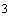 который уполномочен на ведения дел с Роспатентом при осуществлении юридически значимых действий по отзыву заявления о внесении изменений в Государственный реестр изобретений Российской Федерации, Государственный реестр полезных моделей Российской Федерации, Государственный реестр промышленных образцов Российской Федерации, а также в патенты на изобретение, полезную модель, промышленный образец или является таковым в силу закона. Заявителю известно, что в соответствии с пунктом 4 части 1 статьи 6 Федерального закона от 27 июля 2006 г. N 152-ФЗ "О персональных данных" (далее - Федеральный закон от 27 июля 2006 г. N 152-ФЗ) Роспатент и подведомственное ему федеральное государственное бюджетное учреждение "Федеральный институт промышленной собственности" осуществляют обработку персональных данных субъектов персональных данных, указанных в настоящем заявлении, в целях и объеме, необходимых для предоставления государственной услуги. который уполномочен на ведения дел с Роспатентом при осуществлении юридически значимых действий по отзыву заявления о внесении изменений в Государственный реестр изобретений Российской Федерации, Государственный реестр полезных моделей Российской Федерации, Государственный реестр промышленных образцов Российской Федерации, а также в патенты на изобретение, полезную модель, промышленный образец или является таковым в силу закона. Заявителю известно, что в соответствии с пунктом 4 части 1 статьи 6 Федерального закона от 27 июля 2006 г. N 152-ФЗ "О персональных данных" (далее - Федеральный закон от 27 июля 2006 г. N 152-ФЗ) Роспатент и подведомственное ему федеральное государственное бюджетное учреждение "Федеральный институт промышленной собственности" осуществляют обработку персональных данных субъектов персональных данных, указанных в настоящем заявлении, в целях и объеме, необходимых для предоставления государственной услуги. который уполномочен на ведения дел с Роспатентом при осуществлении юридически значимых действий по отзыву заявления о внесении изменений в Государственный реестр изобретений Российской Федерации, Государственный реестр полезных моделей Российской Федерации, Государственный реестр промышленных образцов Российской Федерации, а также в патенты на изобретение, полезную модель, промышленный образец или является таковым в силу закона. Заявителю известно, что в соответствии с пунктом 4 части 1 статьи 6 Федерального закона от 27 июля 2006 г. N 152-ФЗ "О персональных данных" (далее - Федеральный закон от 27 июля 2006 г. N 152-ФЗ) Роспатент и подведомственное ему федеральное государственное бюджетное учреждение "Федеральный институт промышленной собственности" осуществляют обработку персональных данных субъектов персональных данных, указанных в настоящем заявлении, в целях и объеме, необходимых для предоставления государственной услуги. который уполномочен на ведения дел с Роспатентом при осуществлении юридически значимых действий по отзыву заявления о внесении изменений в Государственный реестр изобретений Российской Федерации, Государственный реестр полезных моделей Российской Федерации, Государственный реестр промышленных образцов Российской Федерации, а также в патенты на изобретение, полезную модель, промышленный образец или является таковым в силу закона. Заявителю известно, что в соответствии с пунктом 4 части 1 статьи 6 Федерального закона от 27 июля 2006 г. N 152-ФЗ "О персональных данных" (далее - Федеральный закон от 27 июля 2006 г. N 152-ФЗ) Роспатент и подведомственное ему федеральное государственное бюджетное учреждение "Федеральный институт промышленной собственности" осуществляют обработку персональных данных субъектов персональных данных, указанных в настоящем заявлении, в целях и объеме, необходимых для предоставления государственной услуги. который уполномочен на ведения дел с Роспатентом при осуществлении юридически значимых действий по отзыву заявления о внесении изменений в Государственный реестр изобретений Российской Федерации, Государственный реестр полезных моделей Российской Федерации, Государственный реестр промышленных образцов Российской Федерации, а также в патенты на изобретение, полезную модель, промышленный образец или является таковым в силу закона. Заявителю известно, что в соответствии с пунктом 4 части 1 статьи 6 Федерального закона от 27 июля 2006 г. N 152-ФЗ "О персональных данных" (далее - Федеральный закон от 27 июля 2006 г. N 152-ФЗ) Роспатент и подведомственное ему федеральное государственное бюджетное учреждение "Федеральный институт промышленной собственности" осуществляют обработку персональных данных субъектов персональных данных, указанных в настоящем заявлении, в целях и объеме, необходимых для предоставления государственной услуги. который уполномочен на ведения дел с Роспатентом при осуществлении юридически значимых действий по отзыву заявления о внесении изменений в Государственный реестр изобретений Российской Федерации, Государственный реестр полезных моделей Российской Федерации, Государственный реестр промышленных образцов Российской Федерации, а также в патенты на изобретение, полезную модель, промышленный образец или является таковым в силу закона. Заявителю известно, что в соответствии с пунктом 4 части 1 статьи 6 Федерального закона от 27 июля 2006 г. N 152-ФЗ "О персональных данных" (далее - Федеральный закон от 27 июля 2006 г. N 152-ФЗ) Роспатент и подведомственное ему федеральное государственное бюджетное учреждение "Федеральный институт промышленной собственности" осуществляют обработку персональных данных субъектов персональных данных, указанных в настоящем заявлении, в целях и объеме, необходимых для предоставления государственной услуги. который уполномочен на ведения дел с Роспатентом при осуществлении юридически значимых действий по отзыву заявления о внесении изменений в Государственный реестр изобретений Российской Федерации, Государственный реестр полезных моделей Российской Федерации, Государственный реестр промышленных образцов Российской Федерации, а также в патенты на изобретение, полезную модель, промышленный образец или является таковым в силу закона. Заявителю известно, что в соответствии с пунктом 4 части 1 статьи 6 Федерального закона от 27 июля 2006 г. N 152-ФЗ "О персональных данных" (далее - Федеральный закон от 27 июля 2006 г. N 152-ФЗ) Роспатент и подведомственное ему федеральное государственное бюджетное учреждение "Федеральный институт промышленной собственности" осуществляют обработку персональных данных субъектов персональных данных, указанных в настоящем заявлении, в целях и объеме, необходимых для предоставления государственной услуги. который уполномочен на ведения дел с Роспатентом при осуществлении юридически значимых действий по отзыву заявления о внесении изменений в Государственный реестр изобретений Российской Федерации, Государственный реестр полезных моделей Российской Федерации, Государственный реестр промышленных образцов Российской Федерации, а также в патенты на изобретение, полезную модель, промышленный образец или является таковым в силу закона. Заявителю известно, что в соответствии с пунктом 4 части 1 статьи 6 Федерального закона от 27 июля 2006 г. N 152-ФЗ "О персональных данных" (далее - Федеральный закон от 27 июля 2006 г. N 152-ФЗ) Роспатент и подведомственное ему федеральное государственное бюджетное учреждение "Федеральный институт промышленной собственности" осуществляют обработку персональных данных субъектов персональных данных, указанных в настоящем заявлении, в целях и объеме, необходимых для предоставления государственной услуги. который уполномочен на ведения дел с Роспатентом при осуществлении юридически значимых действий по отзыву заявления о внесении изменений в Государственный реестр изобретений Российской Федерации, Государственный реестр полезных моделей Российской Федерации, Государственный реестр промышленных образцов Российской Федерации, а также в патенты на изобретение, полезную модель, промышленный образец или является таковым в силу закона. Заявителю известно, что в соответствии с пунктом 4 части 1 статьи 6 Федерального закона от 27 июля 2006 г. N 152-ФЗ "О персональных данных" (далее - Федеральный закон от 27 июля 2006 г. N 152-ФЗ) Роспатент и подведомственное ему федеральное государственное бюджетное учреждение "Федеральный институт промышленной собственности" осуществляют обработку персональных данных субъектов персональных данных, указанных в настоящем заявлении, в целях и объеме, необходимых для предоставления государственной услуги. который уполномочен на ведения дел с Роспатентом при осуществлении юридически значимых действий по отзыву заявления о внесении изменений в Государственный реестр изобретений Российской Федерации, Государственный реестр полезных моделей Российской Федерации, Государственный реестр промышленных образцов Российской Федерации, а также в патенты на изобретение, полезную модель, промышленный образец или является таковым в силу закона. Заявителю известно, что в соответствии с пунктом 4 части 1 статьи 6 Федерального закона от 27 июля 2006 г. N 152-ФЗ "О персональных данных" (далее - Федеральный закон от 27 июля 2006 г. N 152-ФЗ) Роспатент и подведомственное ему федеральное государственное бюджетное учреждение "Федеральный институт промышленной собственности" осуществляют обработку персональных данных субъектов персональных данных, указанных в настоящем заявлении, в целях и объеме, необходимых для предоставления государственной услуги. который уполномочен на ведения дел с Роспатентом при осуществлении юридически значимых действий по отзыву заявления о внесении изменений в Государственный реестр изобретений Российской Федерации, Государственный реестр полезных моделей Российской Федерации, Государственный реестр промышленных образцов Российской Федерации, а также в патенты на изобретение, полезную модель, промышленный образец или является таковым в силу закона. Заявителю известно, что в соответствии с пунктом 4 части 1 статьи 6 Федерального закона от 27 июля 2006 г. N 152-ФЗ "О персональных данных" (далее - Федеральный закон от 27 июля 2006 г. N 152-ФЗ) Роспатент и подведомственное ему федеральное государственное бюджетное учреждение "Федеральный институт промышленной собственности" осуществляют обработку персональных данных субъектов персональных данных, указанных в настоящем заявлении, в целях и объеме, необходимых для предоставления государственной услуги. который уполномочен на ведения дел с Роспатентом при осуществлении юридически значимых действий по отзыву заявления о внесении изменений в Государственный реестр изобретений Российской Федерации, Государственный реестр полезных моделей Российской Федерации, Государственный реестр промышленных образцов Российской Федерации, а также в патенты на изобретение, полезную модель, промышленный образец или является таковым в силу закона. Заявителю известно, что в соответствии с пунктом 4 части 1 статьи 6 Федерального закона от 27 июля 2006 г. N 152-ФЗ "О персональных данных" (далее - Федеральный закон от 27 июля 2006 г. N 152-ФЗ) Роспатент и подведомственное ему федеральное государственное бюджетное учреждение "Федеральный институт промышленной собственности" осуществляют обработку персональных данных субъектов персональных данных, указанных в настоящем заявлении, в целях и объеме, необходимых для предоставления государственной услуги. который уполномочен на ведения дел с Роспатентом при осуществлении юридически значимых действий по отзыву заявления о внесении изменений в Государственный реестр изобретений Российской Федерации, Государственный реестр полезных моделей Российской Федерации, Государственный реестр промышленных образцов Российской Федерации, а также в патенты на изобретение, полезную модель, промышленный образец или является таковым в силу закона. Заявителю известно, что в соответствии с пунктом 4 части 1 статьи 6 Федерального закона от 27 июля 2006 г. N 152-ФЗ "О персональных данных" (далее - Федеральный закон от 27 июля 2006 г. N 152-ФЗ) Роспатент и подведомственное ему федеральное государственное бюджетное учреждение "Федеральный институт промышленной собственности" осуществляют обработку персональных данных субъектов персональных данных, указанных в настоящем заявлении, в целях и объеме, необходимых для предоставления государственной услуги. который уполномочен на ведения дел с Роспатентом при осуществлении юридически значимых действий по отзыву заявления о внесении изменений в Государственный реестр изобретений Российской Федерации, Государственный реестр полезных моделей Российской Федерации, Государственный реестр промышленных образцов Российской Федерации, а также в патенты на изобретение, полезную модель, промышленный образец или является таковым в силу закона. Заявителю известно, что в соответствии с пунктом 4 части 1 статьи 6 Федерального закона от 27 июля 2006 г. N 152-ФЗ "О персональных данных" (далее - Федеральный закон от 27 июля 2006 г. N 152-ФЗ) Роспатент и подведомственное ему федеральное государственное бюджетное учреждение "Федеральный институт промышленной собственности" осуществляют обработку персональных данных субъектов персональных данных, указанных в настоящем заявлении, в целях и объеме, необходимых для предоставления государственной услуги. который уполномочен на ведения дел с Роспатентом при осуществлении юридически значимых действий по отзыву заявления о внесении изменений в Государственный реестр изобретений Российской Федерации, Государственный реестр полезных моделей Российской Федерации, Государственный реестр промышленных образцов Российской Федерации, а также в патенты на изобретение, полезную модель, промышленный образец или является таковым в силу закона. Заявителю известно, что в соответствии с пунктом 4 части 1 статьи 6 Федерального закона от 27 июля 2006 г. N 152-ФЗ "О персональных данных" (далее - Федеральный закон от 27 июля 2006 г. N 152-ФЗ) Роспатент и подведомственное ему федеральное государственное бюджетное учреждение "Федеральный институт промышленной собственности" осуществляют обработку персональных данных субъектов персональных данных, указанных в настоящем заявлении, в целях и объеме, необходимых для предоставления государственной услуги. который уполномочен на ведения дел с Роспатентом при осуществлении юридически значимых действий по отзыву заявления о внесении изменений в Государственный реестр изобретений Российской Федерации, Государственный реестр полезных моделей Российской Федерации, Государственный реестр промышленных образцов Российской Федерации, а также в патенты на изобретение, полезную модель, промышленный образец или является таковым в силу закона. Заявителю известно, что в соответствии с пунктом 4 части 1 статьи 6 Федерального закона от 27 июля 2006 г. N 152-ФЗ "О персональных данных" (далее - Федеральный закон от 27 июля 2006 г. N 152-ФЗ) Роспатент и подведомственное ему федеральное государственное бюджетное учреждение "Федеральный институт промышленной собственности" осуществляют обработку персональных данных субъектов персональных данных, указанных в настоящем заявлении, в целях и объеме, необходимых для предоставления государственной услуги. который уполномочен на ведения дел с Роспатентом при осуществлении юридически значимых действий по отзыву заявления о внесении изменений в Государственный реестр изобретений Российской Федерации, Государственный реестр полезных моделей Российской Федерации, Государственный реестр промышленных образцов Российской Федерации, а также в патенты на изобретение, полезную модель, промышленный образец или является таковым в силу закона. Заявителю известно, что в соответствии с пунктом 4 части 1 статьи 6 Федерального закона от 27 июля 2006 г. N 152-ФЗ "О персональных данных" (далее - Федеральный закон от 27 июля 2006 г. N 152-ФЗ) Роспатент и подведомственное ему федеральное государственное бюджетное учреждение "Федеральный институт промышленной собственности" осуществляют обработку персональных данных субъектов персональных данных, указанных в настоящем заявлении, в целях и объеме, необходимых для предоставления государственной услуги. который уполномочен на ведения дел с Роспатентом при осуществлении юридически значимых действий по отзыву заявления о внесении изменений в Государственный реестр изобретений Российской Федерации, Государственный реестр полезных моделей Российской Федерации, Государственный реестр промышленных образцов Российской Федерации, а также в патенты на изобретение, полезную модель, промышленный образец или является таковым в силу закона. Заявителю известно, что в соответствии с пунктом 4 части 1 статьи 6 Федерального закона от 27 июля 2006 г. N 152-ФЗ "О персональных данных" (далее - Федеральный закон от 27 июля 2006 г. N 152-ФЗ) Роспатент и подведомственное ему федеральное государственное бюджетное учреждение "Федеральный институт промышленной собственности" осуществляют обработку персональных данных субъектов персональных данных, указанных в настоящем заявлении, в целях и объеме, необходимых для предоставления государственной услуги. _______________ Собрание законодательства Российской Федерации, 2006, N 31, ст.3451; 2013, N 14, ст.1651. _______________ Собрание законодательства Российской Федерации, 2006, N 31, ст.3451; 2013, N 14, ст.1651. _______________ Собрание законодательства Российской Федерации, 2006, N 31, ст.3451; 2013, N 14, ст.1651. _______________ Собрание законодательства Российской Федерации, 2006, N 31, ст.3451; 2013, N 14, ст.1651. _______________ Собрание законодательства Российской Федерации, 2006, N 31, ст.3451; 2013, N 14, ст.1651. _______________ Собрание законодательства Российской Федерации, 2006, N 31, ст.3451; 2013, N 14, ст.1651. _______________ Собрание законодательства Российской Федерации, 2006, N 31, ст.3451; 2013, N 14, ст.1651. _______________ Собрание законодательства Российской Федерации, 2006, N 31, ст.3451; 2013, N 14, ст.1651. _______________ Собрание законодательства Российской Федерации, 2006, N 31, ст.3451; 2013, N 14, ст.1651. _______________ Собрание законодательства Российской Федерации, 2006, N 31, ст.3451; 2013, N 14, ст.1651. _______________ Собрание законодательства Российской Федерации, 2006, N 31, ст.3451; 2013, N 14, ст.1651. _______________ Собрание законодательства Российской Федерации, 2006, N 31, ст.3451; 2013, N 14, ст.1651. _______________ Собрание законодательства Российской Федерации, 2006, N 31, ст.3451; 2013, N 14, ст.1651. _______________ Собрание законодательства Российской Федерации, 2006, N 31, ст.3451; 2013, N 14, ст.1651. _______________ Собрание законодательства Российской Федерации, 2006, N 31, ст.3451; 2013, N 14, ст.1651. _______________ Собрание законодательства Российской Федерации, 2006, N 31, ст.3451; 2013, N 14, ст.1651. _______________ Собрание законодательства Российской Федерации, 2006, N 31, ст.3451; 2013, N 14, ст.1651. _______________ Собрание законодательства Российской Федерации, 2006, N 31, ст.3451; 2013, N 14, ст.1651. _______________ Собрание законодательства Российской Федерации, 2006, N 31, ст.3451; 2013, N 14, ст.1651. Заявитель подтверждает наличие согласия других субъектов персональных данных, указанных в настоящем заявлении (за исключением согласия представителя), на обработку их персональных данных, приведенных в настоящем заявлении, в Роспатенте и подведомственном ему федеральном государственном бюджетном учреждении "Федеральный институт промышленной собственности" в связи с предоставлением государственной услуги. Согласия оформлены в соответствии со статьей 9 Федерального закона от 27 июля 2006 г. N 152-ФЗ "О персональных данных". 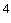 Заявитель подтверждает наличие согласия других субъектов персональных данных, указанных в настоящем заявлении (за исключением согласия представителя), на обработку их персональных данных, приведенных в настоящем заявлении, в Роспатенте и подведомственном ему федеральном государственном бюджетном учреждении "Федеральный институт промышленной собственности" в связи с предоставлением государственной услуги. Согласия оформлены в соответствии со статьей 9 Федерального закона от 27 июля 2006 г. N 152-ФЗ "О персональных данных". Заявитель подтверждает наличие согласия других субъектов персональных данных, указанных в настоящем заявлении (за исключением согласия представителя), на обработку их персональных данных, приведенных в настоящем заявлении, в Роспатенте и подведомственном ему федеральном государственном бюджетном учреждении "Федеральный институт промышленной собственности" в связи с предоставлением государственной услуги. Согласия оформлены в соответствии со статьей 9 Федерального закона от 27 июля 2006 г. N 152-ФЗ "О персональных данных". Заявитель подтверждает наличие согласия других субъектов персональных данных, указанных в настоящем заявлении (за исключением согласия представителя), на обработку их персональных данных, приведенных в настоящем заявлении, в Роспатенте и подведомственном ему федеральном государственном бюджетном учреждении "Федеральный институт промышленной собственности" в связи с предоставлением государственной услуги. Согласия оформлены в соответствии со статьей 9 Федерального закона от 27 июля 2006 г. N 152-ФЗ "О персональных данных". Заявитель подтверждает наличие согласия других субъектов персональных данных, указанных в настоящем заявлении (за исключением согласия представителя), на обработку их персональных данных, приведенных в настоящем заявлении, в Роспатенте и подведомственном ему федеральном государственном бюджетном учреждении "Федеральный институт промышленной собственности" в связи с предоставлением государственной услуги. Согласия оформлены в соответствии со статьей 9 Федерального закона от 27 июля 2006 г. N 152-ФЗ "О персональных данных". Заявитель подтверждает наличие согласия других субъектов персональных данных, указанных в настоящем заявлении (за исключением согласия представителя), на обработку их персональных данных, приведенных в настоящем заявлении, в Роспатенте и подведомственном ему федеральном государственном бюджетном учреждении "Федеральный институт промышленной собственности" в связи с предоставлением государственной услуги. Согласия оформлены в соответствии со статьей 9 Федерального закона от 27 июля 2006 г. N 152-ФЗ "О персональных данных". Заявитель подтверждает наличие согласия других субъектов персональных данных, указанных в настоящем заявлении (за исключением согласия представителя), на обработку их персональных данных, приведенных в настоящем заявлении, в Роспатенте и подведомственном ему федеральном государственном бюджетном учреждении "Федеральный институт промышленной собственности" в связи с предоставлением государственной услуги. Согласия оформлены в соответствии со статьей 9 Федерального закона от 27 июля 2006 г. N 152-ФЗ "О персональных данных". Заявитель подтверждает наличие согласия других субъектов персональных данных, указанных в настоящем заявлении (за исключением согласия представителя), на обработку их персональных данных, приведенных в настоящем заявлении, в Роспатенте и подведомственном ему федеральном государственном бюджетном учреждении "Федеральный институт промышленной собственности" в связи с предоставлением государственной услуги. Согласия оформлены в соответствии со статьей 9 Федерального закона от 27 июля 2006 г. N 152-ФЗ "О персональных данных". Заявитель подтверждает наличие согласия других субъектов персональных данных, указанных в настоящем заявлении (за исключением согласия представителя), на обработку их персональных данных, приведенных в настоящем заявлении, в Роспатенте и подведомственном ему федеральном государственном бюджетном учреждении "Федеральный институт промышленной собственности" в связи с предоставлением государственной услуги. Согласия оформлены в соответствии со статьей 9 Федерального закона от 27 июля 2006 г. N 152-ФЗ "О персональных данных". Заявитель подтверждает наличие согласия других субъектов персональных данных, указанных в настоящем заявлении (за исключением согласия представителя), на обработку их персональных данных, приведенных в настоящем заявлении, в Роспатенте и подведомственном ему федеральном государственном бюджетном учреждении "Федеральный институт промышленной собственности" в связи с предоставлением государственной услуги. Согласия оформлены в соответствии со статьей 9 Федерального закона от 27 июля 2006 г. N 152-ФЗ "О персональных данных". Заявитель подтверждает наличие согласия других субъектов персональных данных, указанных в настоящем заявлении (за исключением согласия представителя), на обработку их персональных данных, приведенных в настоящем заявлении, в Роспатенте и подведомственном ему федеральном государственном бюджетном учреждении "Федеральный институт промышленной собственности" в связи с предоставлением государственной услуги. Согласия оформлены в соответствии со статьей 9 Федерального закона от 27 июля 2006 г. N 152-ФЗ "О персональных данных". Заявитель подтверждает наличие согласия других субъектов персональных данных, указанных в настоящем заявлении (за исключением согласия представителя), на обработку их персональных данных, приведенных в настоящем заявлении, в Роспатенте и подведомственном ему федеральном государственном бюджетном учреждении "Федеральный институт промышленной собственности" в связи с предоставлением государственной услуги. Согласия оформлены в соответствии со статьей 9 Федерального закона от 27 июля 2006 г. N 152-ФЗ "О персональных данных". Заявитель подтверждает наличие согласия других субъектов персональных данных, указанных в настоящем заявлении (за исключением согласия представителя), на обработку их персональных данных, приведенных в настоящем заявлении, в Роспатенте и подведомственном ему федеральном государственном бюджетном учреждении "Федеральный институт промышленной собственности" в связи с предоставлением государственной услуги. Согласия оформлены в соответствии со статьей 9 Федерального закона от 27 июля 2006 г. N 152-ФЗ "О персональных данных". Заявитель подтверждает наличие согласия других субъектов персональных данных, указанных в настоящем заявлении (за исключением согласия представителя), на обработку их персональных данных, приведенных в настоящем заявлении, в Роспатенте и подведомственном ему федеральном государственном бюджетном учреждении "Федеральный институт промышленной собственности" в связи с предоставлением государственной услуги. Согласия оформлены в соответствии со статьей 9 Федерального закона от 27 июля 2006 г. N 152-ФЗ "О персональных данных". Заявитель подтверждает наличие согласия других субъектов персональных данных, указанных в настоящем заявлении (за исключением согласия представителя), на обработку их персональных данных, приведенных в настоящем заявлении, в Роспатенте и подведомственном ему федеральном государственном бюджетном учреждении "Федеральный институт промышленной собственности" в связи с предоставлением государственной услуги. Согласия оформлены в соответствии со статьей 9 Федерального закона от 27 июля 2006 г. N 152-ФЗ "О персональных данных". Заявитель подтверждает наличие согласия других субъектов персональных данных, указанных в настоящем заявлении (за исключением согласия представителя), на обработку их персональных данных, приведенных в настоящем заявлении, в Роспатенте и подведомственном ему федеральном государственном бюджетном учреждении "Федеральный институт промышленной собственности" в связи с предоставлением государственной услуги. Согласия оформлены в соответствии со статьей 9 Федерального закона от 27 июля 2006 г. N 152-ФЗ "О персональных данных". Заявитель подтверждает наличие согласия других субъектов персональных данных, указанных в настоящем заявлении (за исключением согласия представителя), на обработку их персональных данных, приведенных в настоящем заявлении, в Роспатенте и подведомственном ему федеральном государственном бюджетном учреждении "Федеральный институт промышленной собственности" в связи с предоставлением государственной услуги. Согласия оформлены в соответствии со статьей 9 Федерального закона от 27 июля 2006 г. N 152-ФЗ "О персональных данных". Заявитель подтверждает наличие согласия других субъектов персональных данных, указанных в настоящем заявлении (за исключением согласия представителя), на обработку их персональных данных, приведенных в настоящем заявлении, в Роспатенте и подведомственном ему федеральном государственном бюджетном учреждении "Федеральный институт промышленной собственности" в связи с предоставлением государственной услуги. Согласия оформлены в соответствии со статьей 9 Федерального закона от 27 июля 2006 г. N 152-ФЗ "О персональных данных". Заявитель подтверждает наличие согласия других субъектов персональных данных, указанных в настоящем заявлении (за исключением согласия представителя), на обработку их персональных данных, приведенных в настоящем заявлении, в Роспатенте и подведомственном ему федеральном государственном бюджетном учреждении "Федеральный институт промышленной собственности" в связи с предоставлением государственной услуги. Согласия оформлены в соответствии со статьей 9 Федерального закона от 27 июля 2006 г. N 152-ФЗ "О персональных данных". _______________ Собрание законодательства Российской Федерации, 2006, N 31, ст.3451; 2022, N 29, ст.5233. _______________ Собрание законодательства Российской Федерации, 2006, N 31, ст.3451; 2022, N 29, ст.5233. _______________ Собрание законодательства Российской Федерации, 2006, N 31, ст.3451; 2022, N 29, ст.5233. _______________ Собрание законодательства Российской Федерации, 2006, N 31, ст.3451; 2022, N 29, ст.5233. _______________ Собрание законодательства Российской Федерации, 2006, N 31, ст.3451; 2022, N 29, ст.5233. _______________ Собрание законодательства Российской Федерации, 2006, N 31, ст.3451; 2022, N 29, ст.5233. _______________ Собрание законодательства Российской Федерации, 2006, N 31, ст.3451; 2022, N 29, ст.5233. _______________ Собрание законодательства Российской Федерации, 2006, N 31, ст.3451; 2022, N 29, ст.5233. _______________ Собрание законодательства Российской Федерации, 2006, N 31, ст.3451; 2022, N 29, ст.5233. _______________ Собрание законодательства Российской Федерации, 2006, N 31, ст.3451; 2022, N 29, ст.5233. _______________ Собрание законодательства Российской Федерации, 2006, N 31, ст.3451; 2022, N 29, ст.5233. _______________ Собрание законодательства Российской Федерации, 2006, N 31, ст.3451; 2022, N 29, ст.5233. _______________ Собрание законодательства Российской Федерации, 2006, N 31, ст.3451; 2022, N 29, ст.5233. _______________ Собрание законодательства Российской Федерации, 2006, N 31, ст.3451; 2022, N 29, ст.5233. _______________ Собрание законодательства Российской Федерации, 2006, N 31, ст.3451; 2022, N 29, ст.5233. _______________ Собрание законодательства Российской Федерации, 2006, N 31, ст.3451; 2022, N 29, ст.5233. _______________ Собрание законодательства Российской Федерации, 2006, N 31, ст.3451; 2022, N 29, ст.5233. _______________ Собрание законодательства Российской Федерации, 2006, N 31, ст.3451; 2022, N 29, ст.5233. _______________ Собрание законодательства Российской Федерации, 2006, N 31, ст.3451; 2022, N 29, ст.5233. Заявитель подтверждает достоверность информации, приведенной в настоящем заявлении. Заявителю известно, что заявление о внесении изменений в Государственный реестр изобретений Российской Федерации, Государственный реестр полезных моделей Российской Федерации, Государственный реестр промышленных образцов Российской Федерации, а также в патенты на изобретение, полезную модель, промышленный образец в отношении сведений об изменениях будет признано отозванным со дня направления заявителю решения об удовлетворении заявления об отзыве заявления о внесении изменений в Государственный реестр изобретений Российской Федерации, Государственный реестр полезных моделей Российской Федерации, Государственный реестр промышленных образцов Российской Федерации, а также в патенты на изобретение, полезную модель, промышленный образец;по заявлению о внесении изменений в Государственный реестр изобретений Российской Федерации, Государственный реестр полезных моделей Российской Федерации, Государственный реестр промышленных образцов Российской Федерации, а также в патенты на изобретение, полезную модель, промышленный образец, признанному отозванным, юридически значимые действия не совершаются. Заявитель подтверждает достоверность информации, приведенной в настоящем заявлении. Заявителю известно, что заявление о внесении изменений в Государственный реестр изобретений Российской Федерации, Государственный реестр полезных моделей Российской Федерации, Государственный реестр промышленных образцов Российской Федерации, а также в патенты на изобретение, полезную модель, промышленный образец в отношении сведений об изменениях будет признано отозванным со дня направления заявителю решения об удовлетворении заявления об отзыве заявления о внесении изменений в Государственный реестр изобретений Российской Федерации, Государственный реестр полезных моделей Российской Федерации, Государственный реестр промышленных образцов Российской Федерации, а также в патенты на изобретение, полезную модель, промышленный образец;по заявлению о внесении изменений в Государственный реестр изобретений Российской Федерации, Государственный реестр полезных моделей Российской Федерации, Государственный реестр промышленных образцов Российской Федерации, а также в патенты на изобретение, полезную модель, промышленный образец, признанному отозванным, юридически значимые действия не совершаются. Заявитель подтверждает достоверность информации, приведенной в настоящем заявлении. Заявителю известно, что заявление о внесении изменений в Государственный реестр изобретений Российской Федерации, Государственный реестр полезных моделей Российской Федерации, Государственный реестр промышленных образцов Российской Федерации, а также в патенты на изобретение, полезную модель, промышленный образец в отношении сведений об изменениях будет признано отозванным со дня направления заявителю решения об удовлетворении заявления об отзыве заявления о внесении изменений в Государственный реестр изобретений Российской Федерации, Государственный реестр полезных моделей Российской Федерации, Государственный реестр промышленных образцов Российской Федерации, а также в патенты на изобретение, полезную модель, промышленный образец;по заявлению о внесении изменений в Государственный реестр изобретений Российской Федерации, Государственный реестр полезных моделей Российской Федерации, Государственный реестр промышленных образцов Российской Федерации, а также в патенты на изобретение, полезную модель, промышленный образец, признанному отозванным, юридически значимые действия не совершаются. Заявитель подтверждает достоверность информации, приведенной в настоящем заявлении. Заявителю известно, что заявление о внесении изменений в Государственный реестр изобретений Российской Федерации, Государственный реестр полезных моделей Российской Федерации, Государственный реестр промышленных образцов Российской Федерации, а также в патенты на изобретение, полезную модель, промышленный образец в отношении сведений об изменениях будет признано отозванным со дня направления заявителю решения об удовлетворении заявления об отзыве заявления о внесении изменений в Государственный реестр изобретений Российской Федерации, Государственный реестр полезных моделей Российской Федерации, Государственный реестр промышленных образцов Российской Федерации, а также в патенты на изобретение, полезную модель, промышленный образец;по заявлению о внесении изменений в Государственный реестр изобретений Российской Федерации, Государственный реестр полезных моделей Российской Федерации, Государственный реестр промышленных образцов Российской Федерации, а также в патенты на изобретение, полезную модель, промышленный образец, признанному отозванным, юридически значимые действия не совершаются. Заявитель подтверждает достоверность информации, приведенной в настоящем заявлении. Заявителю известно, что заявление о внесении изменений в Государственный реестр изобретений Российской Федерации, Государственный реестр полезных моделей Российской Федерации, Государственный реестр промышленных образцов Российской Федерации, а также в патенты на изобретение, полезную модель, промышленный образец в отношении сведений об изменениях будет признано отозванным со дня направления заявителю решения об удовлетворении заявления об отзыве заявления о внесении изменений в Государственный реестр изобретений Российской Федерации, Государственный реестр полезных моделей Российской Федерации, Государственный реестр промышленных образцов Российской Федерации, а также в патенты на изобретение, полезную модель, промышленный образец;по заявлению о внесении изменений в Государственный реестр изобретений Российской Федерации, Государственный реестр полезных моделей Российской Федерации, Государственный реестр промышленных образцов Российской Федерации, а также в патенты на изобретение, полезную модель, промышленный образец, признанному отозванным, юридически значимые действия не совершаются. Заявитель подтверждает достоверность информации, приведенной в настоящем заявлении. Заявителю известно, что заявление о внесении изменений в Государственный реестр изобретений Российской Федерации, Государственный реестр полезных моделей Российской Федерации, Государственный реестр промышленных образцов Российской Федерации, а также в патенты на изобретение, полезную модель, промышленный образец в отношении сведений об изменениях будет признано отозванным со дня направления заявителю решения об удовлетворении заявления об отзыве заявления о внесении изменений в Государственный реестр изобретений Российской Федерации, Государственный реестр полезных моделей Российской Федерации, Государственный реестр промышленных образцов Российской Федерации, а также в патенты на изобретение, полезную модель, промышленный образец;по заявлению о внесении изменений в Государственный реестр изобретений Российской Федерации, Государственный реестр полезных моделей Российской Федерации, Государственный реестр промышленных образцов Российской Федерации, а также в патенты на изобретение, полезную модель, промышленный образец, признанному отозванным, юридически значимые действия не совершаются. Заявитель подтверждает достоверность информации, приведенной в настоящем заявлении. Заявителю известно, что заявление о внесении изменений в Государственный реестр изобретений Российской Федерации, Государственный реестр полезных моделей Российской Федерации, Государственный реестр промышленных образцов Российской Федерации, а также в патенты на изобретение, полезную модель, промышленный образец в отношении сведений об изменениях будет признано отозванным со дня направления заявителю решения об удовлетворении заявления об отзыве заявления о внесении изменений в Государственный реестр изобретений Российской Федерации, Государственный реестр полезных моделей Российской Федерации, Государственный реестр промышленных образцов Российской Федерации, а также в патенты на изобретение, полезную модель, промышленный образец;по заявлению о внесении изменений в Государственный реестр изобретений Российской Федерации, Государственный реестр полезных моделей Российской Федерации, Государственный реестр промышленных образцов Российской Федерации, а также в патенты на изобретение, полезную модель, промышленный образец, признанному отозванным, юридически значимые действия не совершаются. Заявитель подтверждает достоверность информации, приведенной в настоящем заявлении. Заявителю известно, что заявление о внесении изменений в Государственный реестр изобретений Российской Федерации, Государственный реестр полезных моделей Российской Федерации, Государственный реестр промышленных образцов Российской Федерации, а также в патенты на изобретение, полезную модель, промышленный образец в отношении сведений об изменениях будет признано отозванным со дня направления заявителю решения об удовлетворении заявления об отзыве заявления о внесении изменений в Государственный реестр изобретений Российской Федерации, Государственный реестр полезных моделей Российской Федерации, Государственный реестр промышленных образцов Российской Федерации, а также в патенты на изобретение, полезную модель, промышленный образец;по заявлению о внесении изменений в Государственный реестр изобретений Российской Федерации, Государственный реестр полезных моделей Российской Федерации, Государственный реестр промышленных образцов Российской Федерации, а также в патенты на изобретение, полезную модель, промышленный образец, признанному отозванным, юридически значимые действия не совершаются. Заявитель подтверждает достоверность информации, приведенной в настоящем заявлении. Заявителю известно, что заявление о внесении изменений в Государственный реестр изобретений Российской Федерации, Государственный реестр полезных моделей Российской Федерации, Государственный реестр промышленных образцов Российской Федерации, а также в патенты на изобретение, полезную модель, промышленный образец в отношении сведений об изменениях будет признано отозванным со дня направления заявителю решения об удовлетворении заявления об отзыве заявления о внесении изменений в Государственный реестр изобретений Российской Федерации, Государственный реестр полезных моделей Российской Федерации, Государственный реестр промышленных образцов Российской Федерации, а также в патенты на изобретение, полезную модель, промышленный образец;по заявлению о внесении изменений в Государственный реестр изобретений Российской Федерации, Государственный реестр полезных моделей Российской Федерации, Государственный реестр промышленных образцов Российской Федерации, а также в патенты на изобретение, полезную модель, промышленный образец, признанному отозванным, юридически значимые действия не совершаются. Заявитель подтверждает достоверность информации, приведенной в настоящем заявлении. Заявителю известно, что заявление о внесении изменений в Государственный реестр изобретений Российской Федерации, Государственный реестр полезных моделей Российской Федерации, Государственный реестр промышленных образцов Российской Федерации, а также в патенты на изобретение, полезную модель, промышленный образец в отношении сведений об изменениях будет признано отозванным со дня направления заявителю решения об удовлетворении заявления об отзыве заявления о внесении изменений в Государственный реестр изобретений Российской Федерации, Государственный реестр полезных моделей Российской Федерации, Государственный реестр промышленных образцов Российской Федерации, а также в патенты на изобретение, полезную модель, промышленный образец;по заявлению о внесении изменений в Государственный реестр изобретений Российской Федерации, Государственный реестр полезных моделей Российской Федерации, Государственный реестр промышленных образцов Российской Федерации, а также в патенты на изобретение, полезную модель, промышленный образец, признанному отозванным, юридически значимые действия не совершаются. Заявитель подтверждает достоверность информации, приведенной в настоящем заявлении. Заявителю известно, что заявление о внесении изменений в Государственный реестр изобретений Российской Федерации, Государственный реестр полезных моделей Российской Федерации, Государственный реестр промышленных образцов Российской Федерации, а также в патенты на изобретение, полезную модель, промышленный образец в отношении сведений об изменениях будет признано отозванным со дня направления заявителю решения об удовлетворении заявления об отзыве заявления о внесении изменений в Государственный реестр изобретений Российской Федерации, Государственный реестр полезных моделей Российской Федерации, Государственный реестр промышленных образцов Российской Федерации, а также в патенты на изобретение, полезную модель, промышленный образец;по заявлению о внесении изменений в Государственный реестр изобретений Российской Федерации, Государственный реестр полезных моделей Российской Федерации, Государственный реестр промышленных образцов Российской Федерации, а также в патенты на изобретение, полезную модель, промышленный образец, признанному отозванным, юридически значимые действия не совершаются. Заявитель подтверждает достоверность информации, приведенной в настоящем заявлении. Заявителю известно, что заявление о внесении изменений в Государственный реестр изобретений Российской Федерации, Государственный реестр полезных моделей Российской Федерации, Государственный реестр промышленных образцов Российской Федерации, а также в патенты на изобретение, полезную модель, промышленный образец в отношении сведений об изменениях будет признано отозванным со дня направления заявителю решения об удовлетворении заявления об отзыве заявления о внесении изменений в Государственный реестр изобретений Российской Федерации, Государственный реестр полезных моделей Российской Федерации, Государственный реестр промышленных образцов Российской Федерации, а также в патенты на изобретение, полезную модель, промышленный образец;по заявлению о внесении изменений в Государственный реестр изобретений Российской Федерации, Государственный реестр полезных моделей Российской Федерации, Государственный реестр промышленных образцов Российской Федерации, а также в патенты на изобретение, полезную модель, промышленный образец, признанному отозванным, юридически значимые действия не совершаются. Заявитель подтверждает достоверность информации, приведенной в настоящем заявлении. Заявителю известно, что заявление о внесении изменений в Государственный реестр изобретений Российской Федерации, Государственный реестр полезных моделей Российской Федерации, Государственный реестр промышленных образцов Российской Федерации, а также в патенты на изобретение, полезную модель, промышленный образец в отношении сведений об изменениях будет признано отозванным со дня направления заявителю решения об удовлетворении заявления об отзыве заявления о внесении изменений в Государственный реестр изобретений Российской Федерации, Государственный реестр полезных моделей Российской Федерации, Государственный реестр промышленных образцов Российской Федерации, а также в патенты на изобретение, полезную модель, промышленный образец;по заявлению о внесении изменений в Государственный реестр изобретений Российской Федерации, Государственный реестр полезных моделей Российской Федерации, Государственный реестр промышленных образцов Российской Федерации, а также в патенты на изобретение, полезную модель, промышленный образец, признанному отозванным, юридически значимые действия не совершаются. Заявитель подтверждает достоверность информации, приведенной в настоящем заявлении. Заявителю известно, что заявление о внесении изменений в Государственный реестр изобретений Российской Федерации, Государственный реестр полезных моделей Российской Федерации, Государственный реестр промышленных образцов Российской Федерации, а также в патенты на изобретение, полезную модель, промышленный образец в отношении сведений об изменениях будет признано отозванным со дня направления заявителю решения об удовлетворении заявления об отзыве заявления о внесении изменений в Государственный реестр изобретений Российской Федерации, Государственный реестр полезных моделей Российской Федерации, Государственный реестр промышленных образцов Российской Федерации, а также в патенты на изобретение, полезную модель, промышленный образец;по заявлению о внесении изменений в Государственный реестр изобретений Российской Федерации, Государственный реестр полезных моделей Российской Федерации, Государственный реестр промышленных образцов Российской Федерации, а также в патенты на изобретение, полезную модель, промышленный образец, признанному отозванным, юридически значимые действия не совершаются. Заявитель подтверждает достоверность информации, приведенной в настоящем заявлении. Заявителю известно, что заявление о внесении изменений в Государственный реестр изобретений Российской Федерации, Государственный реестр полезных моделей Российской Федерации, Государственный реестр промышленных образцов Российской Федерации, а также в патенты на изобретение, полезную модель, промышленный образец в отношении сведений об изменениях будет признано отозванным со дня направления заявителю решения об удовлетворении заявления об отзыве заявления о внесении изменений в Государственный реестр изобретений Российской Федерации, Государственный реестр полезных моделей Российской Федерации, Государственный реестр промышленных образцов Российской Федерации, а также в патенты на изобретение, полезную модель, промышленный образец;по заявлению о внесении изменений в Государственный реестр изобретений Российской Федерации, Государственный реестр полезных моделей Российской Федерации, Государственный реестр промышленных образцов Российской Федерации, а также в патенты на изобретение, полезную модель, промышленный образец, признанному отозванным, юридически значимые действия не совершаются. Заявитель подтверждает достоверность информации, приведенной в настоящем заявлении. Заявителю известно, что заявление о внесении изменений в Государственный реестр изобретений Российской Федерации, Государственный реестр полезных моделей Российской Федерации, Государственный реестр промышленных образцов Российской Федерации, а также в патенты на изобретение, полезную модель, промышленный образец в отношении сведений об изменениях будет признано отозванным со дня направления заявителю решения об удовлетворении заявления об отзыве заявления о внесении изменений в Государственный реестр изобретений Российской Федерации, Государственный реестр полезных моделей Российской Федерации, Государственный реестр промышленных образцов Российской Федерации, а также в патенты на изобретение, полезную модель, промышленный образец;по заявлению о внесении изменений в Государственный реестр изобретений Российской Федерации, Государственный реестр полезных моделей Российской Федерации, Государственный реестр промышленных образцов Российской Федерации, а также в патенты на изобретение, полезную модель, промышленный образец, признанному отозванным, юридически значимые действия не совершаются. Заявитель подтверждает достоверность информации, приведенной в настоящем заявлении. Заявителю известно, что заявление о внесении изменений в Государственный реестр изобретений Российской Федерации, Государственный реестр полезных моделей Российской Федерации, Государственный реестр промышленных образцов Российской Федерации, а также в патенты на изобретение, полезную модель, промышленный образец в отношении сведений об изменениях будет признано отозванным со дня направления заявителю решения об удовлетворении заявления об отзыве заявления о внесении изменений в Государственный реестр изобретений Российской Федерации, Государственный реестр полезных моделей Российской Федерации, Государственный реестр промышленных образцов Российской Федерации, а также в патенты на изобретение, полезную модель, промышленный образец;по заявлению о внесении изменений в Государственный реестр изобретений Российской Федерации, Государственный реестр полезных моделей Российской Федерации, Государственный реестр промышленных образцов Российской Федерации, а также в патенты на изобретение, полезную модель, промышленный образец, признанному отозванным, юридически значимые действия не совершаются. Заявитель подтверждает достоверность информации, приведенной в настоящем заявлении. Заявителю известно, что заявление о внесении изменений в Государственный реестр изобретений Российской Федерации, Государственный реестр полезных моделей Российской Федерации, Государственный реестр промышленных образцов Российской Федерации, а также в патенты на изобретение, полезную модель, промышленный образец в отношении сведений об изменениях будет признано отозванным со дня направления заявителю решения об удовлетворении заявления об отзыве заявления о внесении изменений в Государственный реестр изобретений Российской Федерации, Государственный реестр полезных моделей Российской Федерации, Государственный реестр промышленных образцов Российской Федерации, а также в патенты на изобретение, полезную модель, промышленный образец;по заявлению о внесении изменений в Государственный реестр изобретений Российской Федерации, Государственный реестр полезных моделей Российской Федерации, Государственный реестр промышленных образцов Российской Федерации, а также в патенты на изобретение, полезную модель, промышленный образец, признанному отозванным, юридически значимые действия не совершаются. Заявитель подтверждает достоверность информации, приведенной в настоящем заявлении. Заявителю известно, что заявление о внесении изменений в Государственный реестр изобретений Российской Федерации, Государственный реестр полезных моделей Российской Федерации, Государственный реестр промышленных образцов Российской Федерации, а также в патенты на изобретение, полезную модель, промышленный образец в отношении сведений об изменениях будет признано отозванным со дня направления заявителю решения об удовлетворении заявления об отзыве заявления о внесении изменений в Государственный реестр изобретений Российской Федерации, Государственный реестр полезных моделей Российской Федерации, Государственный реестр промышленных образцов Российской Федерации, а также в патенты на изобретение, полезную модель, промышленный образец;по заявлению о внесении изменений в Государственный реестр изобретений Российской Федерации, Государственный реестр полезных моделей Российской Федерации, Государственный реестр промышленных образцов Российской Федерации, а также в патенты на изобретение, полезную модель, промышленный образец, признанному отозванным, юридически значимые действия не совершаются. Приложение: доверенность, удостоверяющая полномочия представителя, на Приложение: доверенность, удостоверяющая полномочия представителя, на Приложение: доверенность, удостоверяющая полномочия представителя, на Приложение: доверенность, удостоверяющая полномочия представителя, на Приложение: доверенность, удостоверяющая полномочия представителя, на Приложение: доверенность, удостоверяющая полномочия представителя, на Приложение: доверенность, удостоверяющая полномочия представителя, на Приложение: доверенность, удостоверяющая полномочия представителя, на Приложение: доверенность, удостоверяющая полномочия представителя, на Приложение: доверенность, удостоверяющая полномочия представителя, на Приложение: доверенность, удостоверяющая полномочия представителя, на Приложение: доверенность, удостоверяющая полномочия представителя, на л. в л. в экз. экз. Подпись Подпись Подпись (подпись, фамилия, имя, отчество (при наличии) правообладателя или представителя правообладателя (либо фамилия, имя, отчество (при наличии) лица, испрашивающего исправлении очевидных и технических ошибок) с указанием должности лица (при наличии), подписавшего настоящее заявление (для юридических лиц). При подписании от имени юридического лица подпись его руководителя или иного лица, уполномоченного на это в соответствии с законом и учредительными документами, удостоверяется печатью (при наличии) (подпись, фамилия, имя, отчество (при наличии) правообладателя или представителя правообладателя (либо фамилия, имя, отчество (при наличии) лица, испрашивающего исправлении очевидных и технических ошибок) с указанием должности лица (при наличии), подписавшего настоящее заявление (для юридических лиц). При подписании от имени юридического лица подпись его руководителя или иного лица, уполномоченного на это в соответствии с законом и учредительными документами, удостоверяется печатью (при наличии) (подпись, фамилия, имя, отчество (при наличии) правообладателя или представителя правообладателя (либо фамилия, имя, отчество (при наличии) лица, испрашивающего исправлении очевидных и технических ошибок) с указанием должности лица (при наличии), подписавшего настоящее заявление (для юридических лиц). При подписании от имени юридического лица подпись его руководителя или иного лица, уполномоченного на это в соответствии с законом и учредительными документами, удостоверяется печатью (при наличии) (подпись, фамилия, имя, отчество (при наличии) правообладателя или представителя правообладателя (либо фамилия, имя, отчество (при наличии) лица, испрашивающего исправлении очевидных и технических ошибок) с указанием должности лица (при наличии), подписавшего настоящее заявление (для юридических лиц). При подписании от имени юридического лица подпись его руководителя или иного лица, уполномоченного на это в соответствии с законом и учредительными документами, удостоверяется печатью (при наличии) (подпись, фамилия, имя, отчество (при наличии) правообладателя или представителя правообладателя (либо фамилия, имя, отчество (при наличии) лица, испрашивающего исправлении очевидных и технических ошибок) с указанием должности лица (при наличии), подписавшего настоящее заявление (для юридических лиц). При подписании от имени юридического лица подпись его руководителя или иного лица, уполномоченного на это в соответствии с законом и учредительными документами, удостоверяется печатью (при наличии) (подпись, фамилия, имя, отчество (при наличии) правообладателя или представителя правообладателя (либо фамилия, имя, отчество (при наличии) лица, испрашивающего исправлении очевидных и технических ошибок) с указанием должности лица (при наличии), подписавшего настоящее заявление (для юридических лиц). При подписании от имени юридического лица подпись его руководителя или иного лица, уполномоченного на это в соответствии с законом и учредительными документами, удостоверяется печатью (при наличии) (подпись, фамилия, имя, отчество (при наличии) правообладателя или представителя правообладателя (либо фамилия, имя, отчество (при наличии) лица, испрашивающего исправлении очевидных и технических ошибок) с указанием должности лица (при наличии), подписавшего настоящее заявление (для юридических лиц). При подписании от имени юридического лица подпись его руководителя или иного лица, уполномоченного на это в соответствии с законом и учредительными документами, удостоверяется печатью (при наличии) (подпись, фамилия, имя, отчество (при наличии) правообладателя или представителя правообладателя (либо фамилия, имя, отчество (при наличии) лица, испрашивающего исправлении очевидных и технических ошибок) с указанием должности лица (при наличии), подписавшего настоящее заявление (для юридических лиц). При подписании от имени юридического лица подпись его руководителя или иного лица, уполномоченного на это в соответствии с законом и учредительными документами, удостоверяется печатью (при наличии) (подпись, фамилия, имя, отчество (при наличии) правообладателя или представителя правообладателя (либо фамилия, имя, отчество (при наличии) лица, испрашивающего исправлении очевидных и технических ошибок) с указанием должности лица (при наличии), подписавшего настоящее заявление (для юридических лиц). При подписании от имени юридического лица подпись его руководителя или иного лица, уполномоченного на это в соответствии с законом и учредительными документами, удостоверяется печатью (при наличии) (подпись, фамилия, имя, отчество (при наличии) правообладателя или представителя правообладателя (либо фамилия, имя, отчество (при наличии) лица, испрашивающего исправлении очевидных и технических ошибок) с указанием должности лица (при наличии), подписавшего настоящее заявление (для юридических лиц). При подписании от имени юридического лица подпись его руководителя или иного лица, уполномоченного на это в соответствии с законом и учредительными документами, удостоверяется печатью (при наличии) (подпись, фамилия, имя, отчество (при наличии) правообладателя или представителя правообладателя (либо фамилия, имя, отчество (при наличии) лица, испрашивающего исправлении очевидных и технических ошибок) с указанием должности лица (при наличии), подписавшего настоящее заявление (для юридических лиц). При подписании от имени юридического лица подпись его руководителя или иного лица, уполномоченного на это в соответствии с законом и учредительными документами, удостоверяется печатью (при наличии) (подпись, фамилия, имя, отчество (при наличии) правообладателя или представителя правообладателя (либо фамилия, имя, отчество (при наличии) лица, испрашивающего исправлении очевидных и технических ошибок) с указанием должности лица (при наличии), подписавшего настоящее заявление (для юридических лиц). При подписании от имени юридического лица подпись его руководителя или иного лица, уполномоченного на это в соответствии с законом и учредительными документами, удостоверяется печатью (при наличии) (подпись, фамилия, имя, отчество (при наличии) правообладателя или представителя правообладателя (либо фамилия, имя, отчество (при наличии) лица, испрашивающего исправлении очевидных и технических ошибок) с указанием должности лица (при наличии), подписавшего настоящее заявление (для юридических лиц). При подписании от имени юридического лица подпись его руководителя или иного лица, уполномоченного на это в соответствии с законом и учредительными документами, удостоверяется печатью (при наличии) (подпись, фамилия, имя, отчество (при наличии) правообладателя или представителя правообладателя (либо фамилия, имя, отчество (при наличии) лица, испрашивающего исправлении очевидных и технических ошибок) с указанием должности лица (при наличии), подписавшего настоящее заявление (для юридических лиц). При подписании от имени юридического лица подпись его руководителя или иного лица, уполномоченного на это в соответствии с законом и учредительными документами, удостоверяется печатью (при наличии) (подпись, фамилия, имя, отчество (при наличии) правообладателя или представителя правообладателя (либо фамилия, имя, отчество (при наличии) лица, испрашивающего исправлении очевидных и технических ошибок) с указанием должности лица (при наличии), подписавшего настоящее заявление (для юридических лиц). При подписании от имени юридического лица подпись его руководителя или иного лица, уполномоченного на это в соответствии с законом и учредительными документами, удостоверяется печатью (при наличии) (подпись, фамилия, имя, отчество (при наличии) правообладателя или представителя правообладателя (либо фамилия, имя, отчество (при наличии) лица, испрашивающего исправлении очевидных и технических ошибок) с указанием должности лица (при наличии), подписавшего настоящее заявление (для юридических лиц). При подписании от имени юридического лица подпись его руководителя или иного лица, уполномоченного на это в соответствии с законом и учредительными документами, удостоверяется печатью (при наличии) (подпись, фамилия, имя, отчество (при наличии) правообладателя или представителя правообладателя (либо фамилия, имя, отчество (при наличии) лица, испрашивающего исправлении очевидных и технических ошибок) с указанием должности лица (при наличии), подписавшего настоящее заявление (для юридических лиц). При подписании от имени юридического лица подпись его руководителя или иного лица, уполномоченного на это в соответствии с законом и учредительными документами, удостоверяется печатью (при наличии) (подпись, фамилия, имя, отчество (при наличии) правообладателя или представителя правообладателя (либо фамилия, имя, отчество (при наличии) лица, испрашивающего исправлении очевидных и технических ошибок) с указанием должности лица (при наличии), подписавшего настоящее заявление (для юридических лиц). При подписании от имени юридического лица подпись его руководителя или иного лица, уполномоченного на это в соответствии с законом и учредительными документами, удостоверяется печатью (при наличии) (подпись, фамилия, имя, отчество (при наличии) правообладателя или представителя правообладателя (либо фамилия, имя, отчество (при наличии) лица, испрашивающего исправлении очевидных и технических ошибок) с указанием должности лица (при наличии), подписавшего настоящее заявление (для юридических лиц). При подписании от имени юридического лица подпись его руководителя или иного лица, уполномоченного на это в соответствии с законом и учредительными документами, удостоверяется печатью (при наличии) Дата Дата При оформлении настоящего заявления заполняются только те реквизиты, которые относятся к вносимым изменениям. При оформлении настоящего заявления заполняются только те реквизиты, которые относятся к вносимым изменениям. При оформлении настоящего заявления заполняются только те реквизиты, которые относятся к вносимым изменениям. При оформлении настоящего заявления заполняются только те реквизиты, которые относятся к вносимым изменениям. При оформлении настоящего заявления заполняются только те реквизиты, которые относятся к вносимым изменениям. При оформлении настоящего заявления заполняются только те реквизиты, которые относятся к вносимым изменениям. При оформлении настоящего заявления заполняются только те реквизиты, которые относятся к вносимым изменениям. При оформлении настоящего заявления заполняются только те реквизиты, которые относятся к вносимым изменениям. При оформлении настоящего заявления заполняются только те реквизиты, которые относятся к вносимым изменениям. При оформлении настоящего заявления заполняются только те реквизиты, которые относятся к вносимым изменениям. При оформлении настоящего заявления заполняются только те реквизиты, которые относятся к вносимым изменениям. При оформлении настоящего заявления заполняются только те реквизиты, которые относятся к вносимым изменениям. При оформлении настоящего заявления заполняются только те реквизиты, которые относятся к вносимым изменениям. При оформлении настоящего заявления заполняются только те реквизиты, которые относятся к вносимым изменениям. При оформлении настоящего заявления заполняются только те реквизиты, которые относятся к вносимым изменениям. При оформлении настоящего заявления заполняются только те реквизиты, которые относятся к вносимым изменениям. При оформлении настоящего заявления заполняются только те реквизиты, которые относятся к вносимым изменениям. При оформлении настоящего заявления заполняются только те реквизиты, которые относятся к вносимым изменениям. При оформлении настоящего заявления заполняются только те реквизиты, которые относятся к вносимым изменениям. 